Eredetileg Vilfredo Pareto olasz közgazdász alkotta meg 1906-ban azt a matematikai formulát, amellyel az egyenlőtlen vagyoneloszlást (egyenlőtlen javak eloszlását) írta le megfigyelései alapján.Pareto azt állította, hogy a megtermelt javak 80%-a a társadalom 20%-ához kerül a társadalomra jellemző vagyonelosztás során. Dr. Joseph Juran (1930 és 1940 között) hasonló megállapításra jutott a minőségügy területén. Juran megfogalmazásában a (bekövetkező) problémák 80%-át a hibák (az elkövetett hibák) 20%-a okozza. Pareto's Principle – The 80-20 RuleA közgazdaságtan, a menedzsmenttudományok területén széles körben megfigyelt és tudatosan alkalmazott elvről beszélünk. Egy piaci környezetben működő vállalat bevételének 80%-át általában a vevők 20%-a „termeli meg”. Ezen elv ismerete segíti a döntéshozatalt (decision making).A Pareto-elv kiterjesztése A társadalmi, vevői racionalitáson alapuló döntéshozatal egy adott termék, szolgáltatás kapcsán több paramétert értékel. Két, egyébként minden paraméterében azonos (azonos hasznosságot hordozó) termék, szolgáltatás közül az kerül a kiválasztásra, amely legalább egy paraméterében jobb a másiknál és egy paraméterében sem rosszabb annál. Slides for Lectures (Topic 1: Theories of Distribution, Pareto's Contribution to Utility Theory, page 16.)E fenti elv talán egyszerűnek tűnik, de valójában nem az. Ha példaként a mosógépek piacára gondolunk, akkor biztos találunk olyan gépeket, amelyek azonos árszintűek. Ez a paraméter tehát nem használható a döntéshozatalhoz. A mosógép energiafogyasztására, súlyára, fordulatszámára jellemző számok könnyen összehasonlíthatók, de az olyan paraméterek, mint a tisztító hatás, a dob felépítéséből következő kíméletes mosás, már nehezen. Ezeket a paramétereket a vevő a termékhez kapcsolódó marketingkommunikáció üzenetei alapján értékeli és hasonlítja össze. Végül ezek alapján hoz döntést.Pareto elv 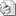 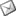 A Pareto-elv nagyon fontos eszköz egy vezető kezében! Tapasztalatom szerint, olyan emberi képességet érint, amit a többség (nemcsak a vezetők) képtelen alkalmazni a mindennapi élet legegyszerűbb dolgaiban.Ez pedig nem más, mint a lényeges elválasztása a lényegtelentől! Rangsorolás. Prioritások meghatározása. A rendelkezésre álló idő megfelelő hasznosítása.
„A Pareto-elv, más néven a 80–20 szabály kimondja, hogy számos jelenség esetén a következmények 80%-a az okok mindössze 20%-ára vezethető vissza.
Eredetileg Vilfredo Pareto olasz közgazdász alkotta meg 1906-ban azt a matematikai formulát, amellyel az egyenlőtlen vagyoneloszlást (egyenlőtlen javak eloszlását) írta le megfigyelései alapján.” 
Nevezik egyébként ABC elemzésnek is, bár itt három kategóriát alkotnak. 
Nézzünk, néhány egyszerű példát, mit lehet ezzel a nagyszerű eszközzel kezdeni.• Az elmélete alapján Pareto azt állította, hogy az emberek 20 százaléka birtokolja a javak 80 százalékát. Érdekes nem?
• Sorozatgyártásnál a Pareto elv segítségével számba veszik a selejt mennyiségét és a hiba okokat. Kijelenthető, hogy a hibák nyolcvan százalékét a hiba-okok 20 százaléka okozza. A fontos hiba-okok megszüntetése tehát megszünteti a selejt 80 százalékát! 
• Poker-Pareto-elv: A profitod 80 százaléka a játszmák 20 százalékából származik.
• A gazdaságban a profit 80 százalékát az alkalmazottak 20 százaléka termeli. 
• Az interneten a linkek 80 százaléka a weboldalak 20 százalékára mutat.
• A vállalatnál létező problémák 20 százaléka okozza az elmaradó haszon 80 százalékát.
• A munkaideje 20 százalékában foglalkozik a cég eredményességét 80 százalékban meghatározó feladatokkal!Mindezek alapján úgy gondolom, hogy nagyon is fontos megtanulnia a technika mindennapi használatát. A Pareto-elv nagyon fontos eszköz egy vezető kezében! Tapasztalatom szerint, olyan emberi képességet érint, amit a többség (nemcsak a vezetők) képtelen alkalmazni a mindennapi élet legegyszerűbb dolgaiban.Ez pedig nem más, mint a lényeges elválasztása a lényegtelentől! Rangsorolás. Prioritások meghatározása. A rendelkezésre álló idő megfelelő hasznosítása.
„A Pareto-elv, más néven a 80–20 szabály kimondja, hogy számos jelenség esetén a következmények 80%-a az okok mindössze 20%-ára vezethető vissza.
Eredetileg Vilfredo Pareto olasz közgazdász alkotta meg 1906-ban azt a matematikai formulát, amellyel az egyenlőtlen vagyoneloszlást (egyenlőtlen javak eloszlását) írta le megfigyelései alapján.” 
Nevezik egyébként ABC elemzésnek is, bár itt három kategóriát alkotnak. 
Nézzünk, néhány egyszerű példát, mit lehet ezzel a nagyszerű eszközzel kezdeni.• Az elmélete alapján Pareto azt állította, hogy az emberek 20 százaléka birtokolja a javak 80 százalékát. Érdekes nem?
• Sorozatgyártásnál a Pareto elv segítségével számba veszik a selejt mennyiségét és a hiba okokat. Kijelenthető, hogy a hibák nyolcvan százalékét a hiba-okok 20 százaléka okozza. A fontos hiba-okok megszüntetése tehát megszünteti a selejt 80 százalékát! 
• Poker-Pareto-elv: A profitod 80 százaléka a játszmák 20 százalékából származik.
• A gazdaságban a profit 80 százalékát az alkalmazottak 20 százaléka termeli. 
• Az interneten a linkek 80 százaléka a weboldalak 20 százalékára mutat.
• A vállalatnál létező problémák 20 százaléka okozza az elmaradó haszon 80 százalékát.
• A munkaideje 20 százalékában foglalkozik a cég eredményességét 80 százalékban meghatározó feladatokkal!Mindezek alapján úgy gondolom, hogy nagyon is fontos megtanulnia a technika mindennapi használatát. A Pareto-elv nagyon fontos eszköz egy vezető kezében! Tapasztalatom szerint, olyan emberi képességet érint, amit a többség (nemcsak a vezetők) képtelen alkalmazni a mindennapi élet legegyszerűbb dolgaiban.Ez pedig nem más, mint a lényeges elválasztása a lényegtelentől! Rangsorolás. Prioritások meghatározása. A rendelkezésre álló idő megfelelő hasznosítása.
„A Pareto-elv, más néven a 80–20 szabály kimondja, hogy számos jelenség esetén a következmények 80%-a az okok mindössze 20%-ára vezethető vissza.
Eredetileg Vilfredo Pareto olasz közgazdász alkotta meg 1906-ban azt a matematikai formulát, amellyel az egyenlőtlen vagyoneloszlást (egyenlőtlen javak eloszlását) írta le megfigyelései alapján.” 
Nevezik egyébként ABC elemzésnek is, bár itt három kategóriát alkotnak. 
Nézzünk, néhány egyszerű példát, mit lehet ezzel a nagyszerű eszközzel kezdeni.• Az elmélete alapján Pareto azt állította, hogy az emberek 20 százaléka birtokolja a javak 80 százalékát. Érdekes nem?
• Sorozatgyártásnál a Pareto elv segítségével számba veszik a selejt mennyiségét és a hiba okokat. Kijelenthető, hogy a hibák nyolcvan százalékét a hiba-okok 20 százaléka okozza. A fontos hiba-okok megszüntetése tehát megszünteti a selejt 80 százalékát! 
• Poker-Pareto-elv: A profitod 80 százaléka a játszmák 20 százalékából származik.
• A gazdaságban a profit 80 százalékát az alkalmazottak 20 százaléka termeli. 
• Az interneten a linkek 80 százaléka a weboldalak 20 százalékára mutat.
• A vállalatnál létező problémák 20 százaléka okozza az elmaradó haszon 80 százalékát.
• A munkaideje 20 százalékában foglalkozik a cég eredményességét 80 százalékban meghatározó feladatokkal!Mindezek alapján úgy gondolom, hogy nagyon is fontos megtanulnia a technika mindennapi használatát. 